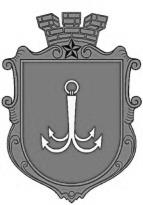                                             ОДЕСЬКА МІСЬКА РАДАПОСТІЙНА КОМІСІЯЗ ПИТАНЬ ЕКОЛОГІЇ, ЗАПОБІГАННЯ НАДЗВИЧАЙНИМ СИТУАЦІЯМ ТА ЛІКВІДАЦІЇ ЇХ НАСЛІДКІВ, ЗВ’ЯЗКУ ТА ІНФОРМАЦІЙНИХ ТЕХНОЛОГІЙ ________________№_________________ПРОТОКОЛ № 6засідання постійної комісії29 червня 2021 року, 15:00пл. Думська, 1, м. ОдесаПРИСУТНІ:Голова комісії: Гіганов Б.В.Заступник голови комісії: Карпенчук М.Ю.Секретар комісії: Байдерін О.А.Члени комісії: Семчук І.М., Батраков І.В.ІНШІ ПРИСУТНІ: за списком.ПОРЯДОК ДЕННИЙ:Про моніторинг стану узбережжя міста Одеси.Про надання висновків і рекомендацій Департаменту інформації та цифрових рішень Одеської міської ради.Про розгляд питання внесення змін до Міської цільової програми охорони і поліпшення стану навколишнього природного середовища м. Одеси та внесення відповідного проєкту рішення до порядку денного чергової сесії Одеської міської ради.Різне.1. СЛУХАЛИ: інформацію Гіганова Б.В. про моніторинг стану узбережжя міста Одеси.Виступили керівник КП «Узбережжя Одеси» Біляєв Д.О., депутат Одеської міської ради Єремиця О.М., та інші.Присутні обговорили дане питання, зокрема спільну пропозицію голови Постійної комісії Гіганова Б.В. і директора КП «Узбережжя Одеси» Біляєва Д.О. щодо спільного (за участю всіх охочих, зокрема з числа присутніх) обстеження узбережжя міста Одеси і відповідної наради на місцевості.2. СЛУХАЛИ: інформацію Гіганова Б.В. про необхідність розгляду пропозиції депутата Одеської міської ради Корнієнка В.О.Виступив депутат Одеської міської ради Корнієнко В.О. з інформацією про відсутність на веб-порталі міської ради затверджених схем комплексного розміщення зовнішньої реклами та елементів благоустрою м. Одеси. У зв’язку з цим, депутат Одеської міської ради Корнієнко В.О. просить (ініціює) питання звернення Постійної комісії до структурних підрозділів міської ради, а саме: до Департаменту інформації та цифрових рішень Одеської міської ради, з приводу надання доручення про розміщення на веб-порталі міської ради вказаних схем комплексного розміщення зовнішньої реклами та елементів благоустрою м. Одеси.Виступив директор Департаменту інформації та цифрових рішень Одеської міської ради Сиваш А.С., який звернув увагу членів Постійної комісії та присутніх на те, що доцільно розмістити вказані депутатом Корнієнком В.О. затверджені схеми комплексного розміщення зовнішньої реклами та елементів благоустрою м. Одеси на веб-ресурсі «https://reklamaomr.od.ua/», який належить до адміністрування безпосередньо Управлінням реклами Одеської міської ради. Разом з тим, директор Департаменту Сиваш А.С. зазначив, що у випадку надання такої інформації на адресу Департаменту, не є проблемою розмістити схеми і на веб-порталі міської ради.У зв’язку з нез’явленням представників Управління реклами Одеської міської ради, Постійна комісія розглянула визначені питання в їх відсутність.Присутні обговорили визначені інформацію та пропозицію.ВИСНОВКИ ТА РЕКОМЕНДАЦІЇ КОМІСІЇ: Доручити Управлінню реклами Одеської міської ради розмістити затверджені схеми комплексного розміщення зовнішньої реклами та елементів благоустрою м. Одеси на веб-ресурсі «https://reklamaomr.od.ua/» та надати з даного приводу письмову відповідь Постійній комісії з питань екології, запобігання надзвичайним ситуаціям та ліквідації їх наслідків, зв’язку та інформаційних технологій.Доручити Управлінню реклами Одеської міської ради надати Департаменту інформації та цифрових рішень Одеської міської ради затверджені схеми комплексного розміщення зовнішньої реклами та елементів благоустрою м. Одеси для їх розміщення на веб-порталі Одеської міської ради, та надати з даного приводу письмову відповідь Постійній комісії з питань екології, запобігання надзвичайним ситуаціям та ліквідації їх наслідків, зв’язку та інформаційних технологій.Доручити Департаменту інформації та цифрових рішень Одеської міської ради, після отримання від Управління реклами Одеської міської ради затверджених схем комплексного розміщення зовнішньої реклами та елементів благоустрою м. Одеси, розмістити такі схеми на веб-порталі Одеської міської ради, та надати з даного приводу письмову відповідь Постійній комісії з питань екології, запобігання надзвичайним ситуаціям та ліквідації їх наслідків, зв’язку та інформаційних технологій.РЕЗУЛЬТАТ ГОЛОСУВАННЯ:«за» - 5; «проти» - 0; «утрималось» - 0; «не голосувало» - 0Рішення прийнято3. СЛУХАЛИ: інформацію Гіганова Б.В. щодо розгляду питання внесення змін до Міської цільової програми охорони і поліпшення стану навколишнього природного середовища м. Одеси на 2017-2021  рр., затвердженої рішенням Одеської міської ради від 08.02.2017 р. № 1610-VII, та внесення відповідного проєкту рішення до порядку денного чергової сесії Одеської міської ради.Виступила в.о. першого заступника директора департаменту екології та розвитку рекреаційних зон Одеської міської ради Дацюк В.М.ВИСНОВКИ ТА РЕКОМЕНДАЦІЇ КОМІСІЇ: Рекомендувати до розгляду проєкт рішення Одеської міської ради «Про внесення змін до Міської цільової програми охорони і поліпшення стану навколишнього природного середовища м. Одеси на 2017-2021  рр., затвердженої рішенням Одеської міської ради від 08.02.2017 р. № 1610-VII», та винести його на розгляд Одеської міської ради від Постійної комісії на чергову сесію.Доручити Департаменту екології та розвитку рекреаційних зон Одеської міської ради підготувати та завізувати відповідний проєкт рішення.РЕЗУЛЬТАТ ГОЛОСУВАННЯ:«за» - 5; «проти» - 0; «утрималось» - 0; «не голосувало» - 0Рішення прийнятоСЛУХАЛИ: Гіганова Б.В. у розділі питань «різне».Виступили: Гіганов Б.В., Карпенчук М.Ю., Байдерін О.А., присутні запрошені.Гіганов Б.В., який доповів про виявлені ознаки порушень правил торгівлі та законодавства в частині здійснення господарської діяльності на території Траси здоров’я, а саме в частині продажу алкогольних напоїв малолітнім особам.Карпенчук М.Ю. звернув увагу Суворовської районної адміністрації Одеської міської ради на наявність перешкод у доступі до води населення міста Одеси, а також наявність ознак самочинного будівництва.Байдерін О.А. наголосив на наявності ознак неналежного санітарно-епідеміологічного стану земельної ділянки, яка перебуває в оренді ТОВ «КОРТЕК», та запропонував комісії прийняти з даного приводу висновки та рекомендації, а також звернутися до уповноважених служб і органів, озвучивши свою пропозицію.Гіганов Б.В., який запитав у присутніх чи є інші питання, пропозиції або зауваження, та у зв’язку з їх відсутністю запропонував поставити на голосування пропозицію Байдеріна О.А.ВИСНОВКИ ТА РЕКОМЕНДАЦІЇ КОМІСІЇ: Дійти висновку про наявність ознак неналежного санітарно-епідеміологічного стану земельної ділянки кадастровий номер: 5110137600:35:005:0011, загальною площею 2,5816 га, за адресою: м. Одеса, Миколаївська дорога, 128, яка перебуває в оренді підприємства ТОВ «КОРТЕК», і наявність ознак існування загрози суміжним власникам об’єктів нерухомого майна внаслідок перекриття доступу до таких об’єктів підприємством ТОВ  «КОРТЕК», з огляду на що, з метою усунення можливих порушень екологічного, земельного та іншого законодавства, запобігання надзвичайним ситуаціям, звернутися до уповноважених органів державної влади та місцевого самоврядування з питанням проведення, у межах їх компетенції, позапланової перевірки дотримання підприємством ТОВ «КОРТЕК» вимог законодавства України, та (за результатами перевірки) надати з даного приводу письмову відповідь Постійній комісії з питань екології, запобігання надзвичайним ситуаціям та ліквідації їх наслідків, зв’язку та інформаційних технологій.РЕЗУЛЬТАТ ГОЛОСУВАННЯ:«за» - 5; «проти» - 0; «утрималось» - 0; «не голосувало» - 0Рішення прийнятоГіганов Б.В., який запитав у присутніх чи є інші питання, пропозиції або зауваження, та у зв’язку з їх відсутністю запропонував закрити засідання Постійної комісіїЗакрити засідання Постійної комісії.РЕЗУЛЬТАТ ГОЛОСУВАННЯ:«за» - 5; «проти» - 0; «утрималось» - 0; «не голосувало» - 0Рішення прийнятоГолова Постійної комісії 			___________			Б.В. ГігановСекретар Постійної комісії 			___________			О.А. Байдерінпл. Думська, 1, м. Одеса, 65026, Україна